+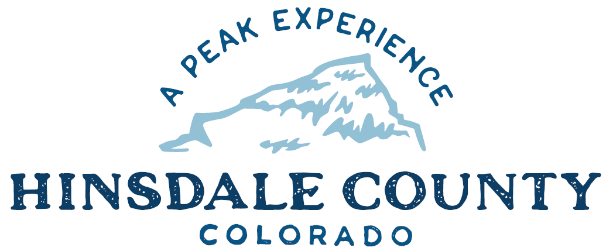 HINSDALE COUNTYSPECIAL WORKSHOP BOCC and Lake City Board of Town Trustees CombinedThursday, December 21, 2023 – 10 a.m.Coursey Annex, 311 Henson Street, Lake CityAGENDA10 am WORKSHOPDiscuss Off-Highway Vehicle (OHV) Highway 149 Program and New Permit ApplicationCLOSE WORKSHOPADJOURNJoin Zoom Meetinghttps://us02web.zoom.us/j/83225977887?pwd=SzBWZmRDQ2ZTTmlqakhFQ0FpUFBzQT09Meeting ID: 832 2597 7887Passcode: 244403Or call in: 346 248 7799